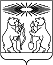 О внесении изменений в постановление администрации Северо-Енисейского района «Об утверждении муниципальной программы «Развитие физической культуры, спорта и молодежной политики»В целях корректировки и уточнения финансирования муниципальной программы «Развитие физической культуры, спорта и молодежной политики», утвержденной постановлением администрации Северо-Енисейского района от 29.10.2013 № 563-п, в соответствии со статьями 14, 15 Федерального закона от 06.10.2003 года № 131-ФЗ «Об общих принципах организации местного самоуправления в Российской федерации», постановлением администрации Северо-Енисейского района от 29.07.2013 № 364-п «Об утверждении порядка принятия решений о разработке муниципальных программ Северо-Енисейского района, их формировании и реализации», распоряжением администрации Северо-Енисейского района от 30.07.2013 № 650-ос «Об утверждении перечня муниципальных программ муниципального образования Северо-Енисейский район», руководствуясь статьей 34 Устава Северо-Енисейского района ПОСТАНОВЛЯЮ:1.Внести в постановление администрации Северо-Енисейского района от 29.10.2013 № 563-п «Об утверждении муниципальной программы «Развитие физической культуры, спорта и молодежной политики» (в редакции постановлений администрации Северо-Енисейского района от 18.11.2013 № 639-п; от 30.01.2014 № 36-п; от 27.02.2014 № 72-п; от 25.04.2014 № 151-п; от 08.05.2014г. № 169-п; от 03.06.2014 №234-п; от 07.07.2014 №299-п; от 18.08.2014 №391-п; от 09.09.2014 №438-п; от 02.10.2014 № 482 – п; от 13.11.2014 №556-п; от 01.12.2014 №593-п; от 22.12.2014 №662-п; от 24.12.2014 №676-п; от 18.02.2015 №43-п; от 15.05.2015 № 158-п; от 24.06.2015 № 309 – п; от 13.07.2015 № 384 –п; от 23.07.2015 № 423 – п; от 27.08.2015 № 511 – п; от 28.09.2015 № 597 – п.; от 13.11.2015 № 684 – п; от 1811.2015 №703 – п; от 08.12.2015 № 784 – п; от17.12.2015 № 823 – п; от 01.02.2016 № 32 – п; от 25.02.2016 № 72 – п; от 06.04.2016 № - 173 – п; от 27.04.2016 № 227 – п; от 25.05.2016 № 312-п; от 10.06.2016 № 368 – п; от 30.06.2016 № 428 – п; от 28.07.2016 № 509 – п; от 02.09.2016 № 591-п; от 07.10.2016 № 681 – п; от 14.12.2016 № 863 – п; от 28.12.2016 № 914 – п; от 07.02.2017 № 42 – п; от 30.03.2017 № 112-п; от 04.05.2017 № 162 – п; от19.05.2017 № 186 – п; от 14.06.2017 № 232-п; от 05.07.2017 № 262-п; от 20.07.2017 №297-П, от 08.08.2017 № 314-п, от 21.09.2017 №360-п, от 13.10.2017 №398-П, от 01.11.2017г №419-П, от 05.12.2017г № 461-п, от 15.12.2017 г № 487-п, от 25.12.2017 № 503-п, от 25.12.2017 № 504-п, от 19.01.2018 № 21-п, от 29.01.2018 № 38-п, от 06.03.2018 № 74-п, от 22.03.2018 № 86-п)(далее – постановление) следующие изменения:В паспорте муниципальной программы «Развитие физической культуры, спорта и молодежной политики» (далее – муниципальная программа), являющейся Приложением к постановлению, строку «Информация по ресурсному обеспечению муниципальной программы, (в том числе по годам реализации программы» изложить в следующей редакции:2) Приложение № 2 к муниципальной программе изложить в новой редакции согласно приложению № 1 к настоящему постановлению;3) Приложение № 3 к муниципальной программе изложить в новой редакции согласно приложению № 2 к настоящему постановлению;4) Приложение № 2 к подпрограмме 1 изложить в новой редакции согласно приложению № 3 к настоящему постановлению;2. Опубликовать настоящее постановление в газете «Северо-Енисейский ВЕСТНИК» и на официальном сайте муниципального образования Северо-Енисейский район www.admse.ru.3. Настоящее постановление вступает в силу со дня, следующего за днем его официального опубликования.Глава Северо-Енисейского района 					И.М.ГайнутдиновПриложение № 1к постановлению администрации Северо-Енисейского районаот  17.04.2018 № 120-п(Новая редакция  Приложения  № 2 к муниципальной программе «Развитие физической культуры,спорта и молодежной политики», утвержденной постановлениемадминистрации Северо-Енисейского района от 29.10.2013 № 563-п)Информация о ресурсном обеспечении муниципальной программы Северо-Енисейского районаПриложение № 2к постановлению администрации Северо-Енисейского районаот  17.04.2018 № 120-п(Новая редакция  Приложения  №3 к муниципальной программе «Развитие физической культуры,спорта и молодежной политики», утвержденной постановлениемадминистрации Северо-Енисейского района от 29.10.2013 № 563-п)Информацияоб источниках финансирования подпрограмм, отдельных мероприятиймуниципальной программы Северо-Енисейского районаПриложение № 3к постановлению администрации Северо-Енисейского районаот  17.04.2018 № 120-п(Новая редакция  Приложения  № 2 к подпрограмме 1 «Развитие массовой физической культуры и спорта», муниципальной программы  «Развитие физической культуры,спорта и молодежной политики», утвержденной постановлениемадминистрации Северо-Енисейского района от 29.10.2013 № 563-п)Перечень мероприятий подпрограммы с указанием объема средств на их реализацию и ожидаемых результатовАДМИНИСТРАЦИЯ СЕВЕРО-ЕНИСЕЙСКОГО РАЙОНАПОСТАНОВЛЕНИЕАДМИНИСТРАЦИЯ СЕВЕРО-ЕНИСЕЙСКОГО РАЙОНАПОСТАНОВЛЕНИЕ«17» апреля 2018 г.№ 120-пгп Северо-Енисейскийгп Северо-ЕнисейскийИнформация по ресурсному обеспечению муниципальной программы(в том числе по годам реализации программы) Статус Наименование муниципальной программы, подпрограммыНаименование главного распорядителя бюджетных средств (далее -ГРБС)Код бюджетной классификацииКод бюджетной классификацииКод бюджетной классификацииКод бюджетной классификации2018 год2019 год2020 год2020 годИтого на периодСтатус Наименование муниципальной программы, подпрограммыНаименование главного распорядителя бюджетных средств (далее -ГРБС)ГРБСРзПрЦСРВРПланПланПлан123456789101111Муниципальная программа"Развитие физической культуры, спорта и молодежной политики"всего расходные обязательства по программе78 773 310,0277 444 729,8877 444 729,88233 662 769,78233 662 769,78Муниципальная программа"Развитие физической культуры, спорта и молодежной политики"в том числе по ГРБС:Муниципальная программа"Развитие физической культуры, спорта и молодежной политики"Администрация Северо-Енисейского района441Х2 928 637,041 955 133,181 955 133,186 838 903,406 838 903,40Муниципальная программа"Развитие физической культуры, спорта и молодежной политики"Отдел физической культуры, спорта и молодежной политики администрации Северо-Енисейского района459Х75 844 672,9875 489 596,7075 489 596,70226 823 866,38226 823 866,38Подпрограмма 1 Развитие массовой физической культуры и спортавсего расходные обязательства по подпрограмме51 485 691,2150 528 070,2250 528 070,22152 541 831,65152 541 831,65Подпрограмма 1 Развитие массовой физической культуры и спортав том числе по ГРБС:Подпрограмма 1 Развитие массовой физической культуры и спортаАдминистрация Северо-Енисейского района441Х973 503,860,000,00973 503,86973 503,86Подпрограмма 1 Развитие массовой физической культуры и спортаОтдел физической культуры, спорта и молодежной политики администрации Северо-Енисейского района459Х50 512 187,3550 528 070,2250 528 070,22151 568 327,79151 568 327,79Подпрограмма 2Развитие молодежной политики в районевсего расходные обязательства по подпрограмме11 185 540,7810 638 678,7810 638 678,78 32 462 898,3432 462 898,34Подпрограмма 2Развитие молодежной политики в районев том числе по ГРБСПодпрограмма 2Развитие молодежной политики в районеОтдел физической культуры, спорта и молодежной политики администрации Северо-Енисейского района459Х11 185 540,7810 638 678,7810 638 678,78 32 462 898,3432 462 898,34Подпрограмма 3Обеспечение жильем молодых семей в Северо-Енисейскомвсего расходные обязательства441Х1 955 133,181 955 133,181 955 133,185 865 399,545 865 399,54Подпрограмма 3Обеспечение жильем молодых семей в Северо-Енисейскомв том числе по ГРБСПодпрограмма 3Обеспечение жильем молодых семей в Северо-ЕнисейскомАдминистрация Северо-Енисейского района441Х1 955 133,181 955 133,181 955 133,185 865 399,545 865 399,54Подпрограмма 4Повышение мотивации населения к здоровому и активному образу жизнивсего расходные обязательства по подпрограмме0,000,000,000,000,00Подпрограмма 5Обеспечение реализации муниципальной программы и прочие мероприятиявсего расходные обязательства14 146 944,8514 322 847,7014 322 847,7042 792 640,2542 792 640,25Подпрограмма 5Обеспечение реализации муниципальной программы и прочие мероприятияв том числе по ГРБСПодпрограмма 5Обеспечение реализации муниципальной программы и прочие мероприятияОтдел физической культуры, спорта и молодежной политики администрации Северо-Енисейского района459Х14 146 944,8514 322 847,7014 322 847,7042 792 640,25 42 792 640,25 СтатусНаименование муниципальной программы, подпрограммыУровень бюджетной системы/ источники финансирования2018 год2019 год2020 годСтатусНаименование муниципальной программы, подпрограммыУровень бюджетной системы/ источники финансированияПланПланПланИтого на периодИтого на период12345677Муниципальная программаРазвитие физической культуры, спорта и молодежной политикиВсего 80 923 310,0279 644 729,8879 694 729,88240 262 769,78240 262 769,78Муниципальная программаРазвитие физической культуры, спорта и молодежной политикив том числе :Муниципальная программаРазвитие физической культуры, спорта и молодежной политикиФедеральный бюджет РФ0,000,000,000,000,00Муниципальная программаРазвитие физической культуры, спорта и молодежной политикибюджет Красноярского края2 042 200,00287 400,00287 400,002 617 000,02 617 000,0Муниципальная программаРазвитие физической культуры, спорта и молодежной политикибюджет Северо—Енисейского района76 731 110,0277 157 329,8877 157 329,88 231 045 769,78231 045 769,78Муниципальная программаРазвитие физической культуры, спорта и молодежной политикивнебюджетные источники финансирования2 150 000,002 200 000,002 250 000,006 600 000,006 600 000,00Муниципальная программаРазвитие физической культуры, спорта и молодежной политикиюридические лица0,000,000,000,000,00Подпрограмма 1Развитие массовой физической культуры, спортаВсего 53 610 691,3552 728 070,2252 778 070,22159 116 831,79159 116 831,79Подпрограмма 1Развитие массовой физической культуры, спортав том числе :Подпрограмма 1Развитие массовой физической культуры, спортаФедеральный бюджет РФ0,000,000,000,000,00Подпрограмма 1Развитие массовой физической культуры, спортабюджет Красноярского края878 200,000,000,00878 200,00878 200,00Подпрограмма 1Развитие массовой физической культуры, спортабюджет Северо—Енисейского района50 607 491,2150 528 070,2250 528 070,22151 663 631,65151 663 631,65Подпрограмма 1Развитие массовой физической культуры, спортавнебюджетные источники финансирования2 150 000,002 200 000,002 250 000,006 600 000,006 600 000,00Подпрограмма 1Развитие массовой физической культуры, спортаюридические лица0,000,000,000,000,00Подпрограмма 2Развитие молодежной политики в районеВсего 11 185 540,7810 638 678,7810 638 678,7832 462 898,3432 462 898,34Подпрограмма 2Развитие молодежной политики в районев том числе :Подпрограмма 2Развитие молодежной политики в районеФедеральный бюджет РФ0,000,000,000,000,00Подпрограмма 2Развитие молодежной политики в районебюджет Красноярского края854 800,00287 400,00287 400,001 429 600,001 429 600,00Подпрограмма 2Развитие молодежной политики в районебюджет Северо—Енисейского района10 330 740,7810 351 278,7810 351 278,7831 033 298,3431 033 298,34Подпрограмма 2Развитие молодежной политики в районевнебюджетные источники финансирования0,000,000,000,000,00Подпрограмма 2Развитие молодежной политики в районеюридические лица0,000,000,000,000,00Подпрограмма 3Обеспечение жильем молодых семей в Северо-Енисейском районеВсего 1 955 133,181 955 133,181 955 133,185 865 399,545 865 399,54Подпрограмма 3Обеспечение жильем молодых семей в Северо-Енисейском районев том числе :Подпрограмма 3Обеспечение жильем молодых семей в Северо-Енисейском районеФедеральный бюджет РФ0,000,000,000,000,00Подпрограмма 3Обеспечение жильем молодых семей в Северо-Енисейском районебюджет Красноярского края0,000,000,000,000,00Подпрограмма 3Обеспечение жильем молодых семей в Северо-Енисейском районебюджет Северо—Енисейского района1 955 133,181 955 133,181 955 133,185 865 399,545 865 399,54Подпрограмма 3Обеспечение жильем молодых семей в Северо-Енисейском районевнебюджетные источники финансирования0,000,000,000,000,00Подпрограмма 3Обеспечение жильем молодых семей в Северо-Енисейском районеюридические лица0,000,000,000,000,00Подпрограмма 4Повышение мотивации населения к здоровому и активному образу жизниВсего0,000,000,000,000,00Подпрограмма 5Обеспечение реализации муниципальной программы и прочие мероприятияВсего 14 146 944,8514 322 847,7014 322 847,7042 792 640,2542 792 640,25Подпрограмма 5Обеспечение реализации муниципальной программы и прочие мероприятияв том числе :Подпрограмма 5Обеспечение реализации муниципальной программы и прочие мероприятияФедеральный бюджет РФ0,000,000,000,000,00Подпрограмма 5Обеспечение реализации муниципальной программы и прочие мероприятиябюджет Красноярского края309 200,000,000,00309 200,00309 200,00Подпрограмма 5Обеспечение реализации муниципальной программы и прочие мероприятиябюджет Северо—Енисейского района13 837 744,8514 322 847,7014 322 847,7042 483 440,2542 483 440,25Подпрограмма 5Обеспечение реализации муниципальной программы и прочие мероприятиявнебюджетные источники финансирования0,000,000,000,000,00Подпрограмма 5Обеспечение реализации муниципальной программы и прочие мероприятияюридические лица0,000,000,000,000,00ГРБС ГРБС ГРБС Код бюджетной классификацииКод бюджетной классификацииКод бюджетной классификацииКод бюджетной классификацииКод бюджетной классификацииКод бюджетной классификацииРасходы по годам реализации программы, (руб)Расходы по годам реализации программы, (руб)Расходы по годам реализации программы, (руб)Расходы по годам реализации программы, (руб)Ожидаемый непосредственный результат от реализации подпрограммного мероприятия (в натуральном выражении)ГРБС ГРБС ГРБС ГРБСГРБСРзПрРзПрЦСРВР2018 год2019 год2020 годИтого на периодОжидаемый непосредственный результат от реализации подпрограммного мероприятия (в натуральном выражении)11123445567891011Цель подпрограммы: Обеспечение развития массовой физической культуры на территории Северо-Енисейского районаЦель подпрограммы: Обеспечение развития массовой физической культуры на территории Северо-Енисейского районаЦель подпрограммы: Обеспечение развития массовой физической культуры на территории Северо-Енисейского районаЦель подпрограммы: Обеспечение развития массовой физической культуры на территории Северо-Енисейского районаЦель подпрограммы: Обеспечение развития массовой физической культуры на территории Северо-Енисейского районаЦель подпрограммы: Обеспечение развития массовой физической культуры на территории Северо-Енисейского районаЦель подпрограммы: Обеспечение развития массовой физической культуры на территории Северо-Енисейского районаЦель подпрограммы: Обеспечение развития массовой физической культуры на территории Северо-Енисейского районаЦель подпрограммы: Обеспечение развития массовой физической культуры на территории Северо-Енисейского районаЦель подпрограммы: Обеспечение развития массовой физической культуры на территории Северо-Енисейского районаЦель подпрограммы: Обеспечение развития массовой физической культуры на территории Северо-Енисейского районаЦель подпрограммы: Обеспечение развития массовой физической культуры на территории Северо-Енисейского районаЦель подпрограммы: Обеспечение развития массовой физической культуры на территории Северо-Енисейского районаЦель подпрограммы: Обеспечение развития массовой физической культуры на территории Северо-Енисейского районаЦель подпрограммы: Обеспечение развития массовой физической культуры на территории Северо-Енисейского районаЗадача 1. Развитие устойчивой потребности всех категорий населения района к здоровому образу жизни, формирование мотивации к регулярным занятиям физической культурой и спортом посредством проведения, участия в районных физкультурно-спортивных мероприятиях на территории Северо-Енисейского района и участия в официальных физкультурных, спортивных мероприятиях Красноярского краяЗадача 1. Развитие устойчивой потребности всех категорий населения района к здоровому образу жизни, формирование мотивации к регулярным занятиям физической культурой и спортом посредством проведения, участия в районных физкультурно-спортивных мероприятиях на территории Северо-Енисейского района и участия в официальных физкультурных, спортивных мероприятиях Красноярского краяЗадача 1. Развитие устойчивой потребности всех категорий населения района к здоровому образу жизни, формирование мотивации к регулярным занятиям физической культурой и спортом посредством проведения, участия в районных физкультурно-спортивных мероприятиях на территории Северо-Енисейского района и участия в официальных физкультурных, спортивных мероприятиях Красноярского краяЗадача 1. Развитие устойчивой потребности всех категорий населения района к здоровому образу жизни, формирование мотивации к регулярным занятиям физической культурой и спортом посредством проведения, участия в районных физкультурно-спортивных мероприятиях на территории Северо-Енисейского района и участия в официальных физкультурных, спортивных мероприятиях Красноярского краяЗадача 1. Развитие устойчивой потребности всех категорий населения района к здоровому образу жизни, формирование мотивации к регулярным занятиям физической культурой и спортом посредством проведения, участия в районных физкультурно-спортивных мероприятиях на территории Северо-Енисейского района и участия в официальных физкультурных, спортивных мероприятиях Красноярского краяЗадача 1. Развитие устойчивой потребности всех категорий населения района к здоровому образу жизни, формирование мотивации к регулярным занятиям физической культурой и спортом посредством проведения, участия в районных физкультурно-спортивных мероприятиях на территории Северо-Енисейского района и участия в официальных физкультурных, спортивных мероприятиях Красноярского краяЗадача 1. Развитие устойчивой потребности всех категорий населения района к здоровому образу жизни, формирование мотивации к регулярным занятиям физической культурой и спортом посредством проведения, участия в районных физкультурно-спортивных мероприятиях на территории Северо-Енисейского района и участия в официальных физкультурных, спортивных мероприятиях Красноярского краяЗадача 1. Развитие устойчивой потребности всех категорий населения района к здоровому образу жизни, формирование мотивации к регулярным занятиям физической культурой и спортом посредством проведения, участия в районных физкультурно-спортивных мероприятиях на территории Северо-Енисейского района и участия в официальных физкультурных, спортивных мероприятиях Красноярского краяЗадача 1. Развитие устойчивой потребности всех категорий населения района к здоровому образу жизни, формирование мотивации к регулярным занятиям физической культурой и спортом посредством проведения, участия в районных физкультурно-спортивных мероприятиях на территории Северо-Енисейского района и участия в официальных физкультурных, спортивных мероприятиях Красноярского краяЗадача 1. Развитие устойчивой потребности всех категорий населения района к здоровому образу жизни, формирование мотивации к регулярным занятиям физической культурой и спортом посредством проведения, участия в районных физкультурно-спортивных мероприятиях на территории Северо-Енисейского района и участия в официальных физкультурных, спортивных мероприятиях Красноярского краяЗадача 1. Развитие устойчивой потребности всех категорий населения района к здоровому образу жизни, формирование мотивации к регулярным занятиям физической культурой и спортом посредством проведения, участия в районных физкультурно-спортивных мероприятиях на территории Северо-Енисейского района и участия в официальных физкультурных, спортивных мероприятиях Красноярского краяЗадача 1. Развитие устойчивой потребности всех категорий населения района к здоровому образу жизни, формирование мотивации к регулярным занятиям физической культурой и спортом посредством проведения, участия в районных физкультурно-спортивных мероприятиях на территории Северо-Енисейского района и участия в официальных физкультурных, спортивных мероприятиях Красноярского краяЗадача 1. Развитие устойчивой потребности всех категорий населения района к здоровому образу жизни, формирование мотивации к регулярным занятиям физической культурой и спортом посредством проведения, участия в районных физкультурно-спортивных мероприятиях на территории Северо-Енисейского района и участия в официальных физкультурных, спортивных мероприятиях Красноярского краяЗадача 1. Развитие устойчивой потребности всех категорий населения района к здоровому образу жизни, формирование мотивации к регулярным занятиям физической культурой и спортом посредством проведения, участия в районных физкультурно-спортивных мероприятиях на территории Северо-Енисейского района и участия в официальных физкультурных, спортивных мероприятиях Красноярского краяЗадача 1. Развитие устойчивой потребности всех категорий населения района к здоровому образу жизни, формирование мотивации к регулярным занятиям физической культурой и спортом посредством проведения, участия в районных физкультурно-спортивных мероприятиях на территории Северо-Енисейского района и участия в официальных физкультурных, спортивных мероприятиях Красноярского краяИтого по задаче 1Итого по задаче 1Итого по задаче 1Итого по задаче 1Итого по задаче 1Итого по задаче 1Итого по задаче 1Итого по задаче 1Итого по задаче 11 113 458,92889 419,92889 419,922 892 298,76Мероприятие 1. Организация и проведение всероссийских, районных массовых акций на территории района Отдел физической культуры, спорта и молодежной политики Отдел физической культуры, спорта и молодежной политики Отдел физической культуры, спорта и молодежной политики 459 459 1102 1102 091 00 83000Х825 766,50621 727,50621 727,502 069 221,50Ежегодное проведение пяти акций и спортивного праздника, с участием не менее 2 400 человекМероприятие 1. Организация и проведение всероссийских, районных массовых акций на территории района Отдел физической культуры, спорта и молодежной политики Отдел физической культуры, спорта и молодежной политики Отдел физической культуры, спорта и молодежной политики 459 459 1102 1102 091 00 83000244823 266,50619 227, 50619 227, 502 061 721,50Ежегодное проведение пяти акций и спортивного праздника, с участием не менее 2 400 человекМероприятие 1. Организация и проведение всероссийских, районных массовых акций на территории района Отдел физической культуры, спорта и молодежной политики Отдел физической культуры, спорта и молодежной политики Отдел физической культуры, спорта и молодежной политики 459 459 1102 1102 091 00 830001130,000,000,000,00Ежегодное проведение пяти акций и спортивного праздника, с участием не менее 2 400 человекМероприятие 1. Организация и проведение всероссийских, районных массовых акций на территории района Отдел физической культуры, спорта и молодежной политики Отдел физической культуры, спорта и молодежной политики Отдел физической культуры, спорта и молодежной политики 459 459 1102 1102 091 00 830003502 500,002 500,002 500,007 500,00Ежегодное проведение пяти акций и спортивного праздника, с участием не менее 2 400 человекМероприятие 2.Пропаганда здорового образа жизни среди населения Северо-Енисейского района.Отдел физической культуры, спорта и молодежной политикиОтдел физической культуры, спорта и молодежной политикиОтдел физической культуры, спорта и молодежной политики45945911021102091 00 83010244143 550,00143 550,00143 550,00430 650,00Ежегодное изготовление полиграфической продукции в количестве 500 шт.Мероприятие 4. Улучшение материально-технической базы для спортивных клубов по месту жительства гражданОтдел физической культуры, спорта и молодежной политикиОтдел физической культуры, спорта и молодежной политикиОтдел физической культуры, спорта и молодежной политики45945911021102091 00 830302440,000,000,000,00Участие в физкультурных и комплексных спортивных мероприятиях поселков примут не менее 100 человек ежегодноМероприятие 4. Улучшение материально-технической базы для спортивных клубов по месту жительства гражданОтдел физической культуры, спорта и молодежной политикиОтдел физической культуры, спорта и молодежной политикиОтдел физической культуры, спорта и молодежной политики45945911021102091 00 802932440,000,00Участие в физкультурных и комплексных спортивных мероприятиях поселков примут не менее 100 человек ежегодноМероприятие 5. Организация и проведение физкультурных и комплексных спортивных мероприятий среди лиц средних и старших групп населенных пунктов районаОтдел физической культуры, спорта и молодежной политикиОтдел физической культуры, спорта и молодежной политикиОтдел физической культуры, спорта и молодежной политики45945911021102091 00 83040Х144 142,42124 142,42124 142,42392 427,26Участие в физкультурных и комплексных спортивных мероприятиях поселков примут не менее 100 человек ежегодноМероприятие 5. Организация и проведение физкультурных и комплексных спортивных мероприятий среди лиц средних и старших групп населенных пунктов районаОтдел физической культуры, спорта и молодежной политикиОтдел физической культуры, спорта и молодежной политикиОтдел физической культуры, спорта и молодежной политики45945911021102091 00 8304024483 342,4263 342,4263 342,42210 027,26Участие в физкультурных и комплексных спортивных мероприятиях поселков примут не менее 100 человек ежегодноМероприятие 5. Организация и проведение физкультурных и комплексных спортивных мероприятий среди лиц средних и старших групп населенных пунктов районаОтдел физической культуры, спорта и молодежной политикиОтдел физической культуры, спорта и молодежной политикиОтдел физической культуры, спорта и молодежной политики45945911021102091 00 8304035060 800,0060 800,0060 800,00182 400,00Участие в физкультурных и комплексных спортивных мероприятиях поселков примут не менее 100 человек ежегодноЗадача 2. Привлечение взрослого населения района к систематическим занятиям спортом, через организацию работы спортивных клубов по месту жительства граждан Задача 2. Привлечение взрослого населения района к систематическим занятиям спортом, через организацию работы спортивных клубов по месту жительства граждан Задача 2. Привлечение взрослого населения района к систематическим занятиям спортом, через организацию работы спортивных клубов по месту жительства граждан Задача 2. Привлечение взрослого населения района к систематическим занятиям спортом, через организацию работы спортивных клубов по месту жительства граждан Задача 2. Привлечение взрослого населения района к систематическим занятиям спортом, через организацию работы спортивных клубов по месту жительства граждан Задача 2. Привлечение взрослого населения района к систематическим занятиям спортом, через организацию работы спортивных клубов по месту жительства граждан Задача 2. Привлечение взрослого населения района к систематическим занятиям спортом, через организацию работы спортивных клубов по месту жительства граждан Задача 2. Привлечение взрослого населения района к систематическим занятиям спортом, через организацию работы спортивных клубов по месту жительства граждан Задача 2. Привлечение взрослого населения района к систематическим занятиям спортом, через организацию работы спортивных клубов по месту жительства граждан Задача 2. Привлечение взрослого населения района к систематическим занятиям спортом, через организацию работы спортивных клубов по месту жительства граждан Задача 2. Привлечение взрослого населения района к систематическим занятиям спортом, через организацию работы спортивных клубов по месту жительства граждан Задача 2. Привлечение взрослого населения района к систематическим занятиям спортом, через организацию работы спортивных клубов по месту жительства граждан Задача 2. Привлечение взрослого населения района к систематическим занятиям спортом, через организацию работы спортивных клубов по месту жительства граждан Задача 2. Привлечение взрослого населения района к систематическим занятиям спортом, через организацию работы спортивных клубов по месту жительства граждан Задача 2. Привлечение взрослого населения района к систематическим занятиям спортом, через организацию работы спортивных клубов по месту жительства граждан итого по задаче 2итого по задаче 2итого по задаче 2итого по задаче 2итого по задаче 2итого по задаче 2итого по задаче 2итого по задаче 2итого по задаче 2итого по задаче 21 526 831,531 206 211,531 206 211,533 939 254,59Мероприятие 1.Организация и проведение районных физкультурно-спортивных мероприятий на территории Северо-Енисейского районаОтдел физической культуры, спорта и молодежной политикиОтдел физической культуры, спорта и молодежной политикиОтдел физической культуры, спорта и молодежной политики45945911021102091 00 83050Х911 611,53843 111,53843 111,532 597 834,59Увеличение числа населения, принимающего участие в районных физкультурно-спортивных мероприятиях до 430 чел.Мероприятие 1.Организация и проведение районных физкультурно-спортивных мероприятий на территории Северо-Енисейского районаОтдел физической культуры, спорта и молодежной политикиОтдел физической культуры, спорта и молодежной политикиОтдел физической культуры, спорта и молодежной политики45945911021102091 00 830501130,000,000,002 597 834,59Увеличение числа населения, принимающего участие в районных физкультурно-спортивных мероприятиях до 430 чел.Мероприятие 1.Организация и проведение районных физкультурно-спортивных мероприятий на территории Северо-Енисейского районаОтдел физической культуры, спорта и молодежной политикиОтдел физической культуры, спорта и молодежной политикиОтдел физической культуры, спорта и молодежной политики45945911021102091 00 83050244643 111,53643 111,53643 111,532 597 834,59Увеличение числа населения, принимающего участие в районных физкультурно-спортивных мероприятиях до 430 чел.Мероприятие 1.Организация и проведение районных физкультурно-спортивных мероприятий на территории Северо-Енисейского районаОтдел физической культуры, спорта и молодежной политикиОтдел физической культуры, спорта и молодежной политикиОтдел физической культуры, спорта и молодежной политики45945911021102091 00 83050350268 500,00200 000,00200 000,002 597 834,59Увеличение числа населения, принимающего участие в районных физкультурно-спортивных мероприятиях до 430 чел.Мероприятие 2. Участие в официальных физкультурных, спортивных мероприятиях Красноярского краяОтдел физической культуры, спорта и молодежной политикиОтдел физической культуры, спорта и молодежной политикиОтдел физической культуры, спорта и молодежной политики45945911021102091 00 83060Х615 220,00363 100,00363 100,001 341 420,00Число участников официальных краевых физкультурных, спортивных мероприятий Красноярского края ежегодно не менее 32 человекМероприятие 2. Участие в официальных физкультурных, спортивных мероприятиях Красноярского краяОтдел физической культуры, спорта и молодежной политикиОтдел физической культуры, спорта и молодежной политикиОтдел физической культуры, спорта и молодежной политики45945911021102091 00 83060112132 820,00163 100,00163 100,001 341 420,00Число участников официальных краевых физкультурных, спортивных мероприятий Красноярского края ежегодно не менее 32 человекМероприятие 2. Участие в официальных физкультурных, спортивных мероприятиях Красноярского краяОтдел физической культуры, спорта и молодежной политикиОтдел физической культуры, спорта и молодежной политикиОтдел физической культуры, спорта и молодежной политики45945911021102091 00 83060113482 400,00200 000,00200 000,001 341 420,00Число участников официальных краевых физкультурных, спортивных мероприятий Красноярского края ежегодно не менее 32 человекМероприятие 2. Участие в официальных физкультурных, спортивных мероприятиях Красноярского краяОтдел физической культуры, спорта и молодежной политикиОтдел физической культуры, спорта и молодежной политикиОтдел физической культуры, спорта и молодежной политики45945911021102091 00 830602440,000,000,001 341 420,00Число участников официальных краевых физкультурных, спортивных мероприятий Красноярского края ежегодно не менее 32 человекЗадача 3. Развитие адаптивной физической культуры в Северо-Енисейском районеЗадача 3. Развитие адаптивной физической культуры в Северо-Енисейском районеЗадача 3. Развитие адаптивной физической культуры в Северо-Енисейском районеЗадача 3. Развитие адаптивной физической культуры в Северо-Енисейском районеЗадача 3. Развитие адаптивной физической культуры в Северо-Енисейском районеЗадача 3. Развитие адаптивной физической культуры в Северо-Енисейском районеЗадача 3. Развитие адаптивной физической культуры в Северо-Енисейском районеЗадача 3. Развитие адаптивной физической культуры в Северо-Енисейском районеЗадача 3. Развитие адаптивной физической культуры в Северо-Енисейском районеЗадача 3. Развитие адаптивной физической культуры в Северо-Енисейском районеЗадача 3. Развитие адаптивной физической культуры в Северо-Енисейском районеЗадача 3. Развитие адаптивной физической культуры в Северо-Енисейском районеЗадача 3. Развитие адаптивной физической культуры в Северо-Енисейском районеЗадача 3. Развитие адаптивной физической культуры в Северо-Енисейском районеЗадача 3. Развитие адаптивной физической культуры в Северо-Енисейском районеИтого по задаче 3Итого по задаче 3Итого по задаче 3Итого по задаче 3Итого по задаче 3Итого по задаче 3Итого по задаче 3Итого по задаче 3Итого по задаче 3Итого по задаче 31 280,791 280,791 280,793 842,37Мероприятие 1. Проведение физкультурно-спортивных мероприятий с маломобильной категорией населения.Отдел физической культуры, спорта и молодежной политикиОтдел физической культуры, спорта и молодежной политикиОтдел физической культуры, спорта и молодежной политики45945911021102091 00 8307024431 280,791280,791280,793 842,37Увеличить количество участвующих маломобильной категории населения в спортивно-массовых мероприятиях не менее 15 чел. к 2019 годуЗадача 4. Развитие и совершенствование инфраструктуры физической культуры и спорта Задача 4. Развитие и совершенствование инфраструктуры физической культуры и спорта Задача 4. Развитие и совершенствование инфраструктуры физической культуры и спорта Задача 4. Развитие и совершенствование инфраструктуры физической культуры и спорта Задача 4. Развитие и совершенствование инфраструктуры физической культуры и спорта Задача 4. Развитие и совершенствование инфраструктуры физической культуры и спорта Задача 4. Развитие и совершенствование инфраструктуры физической культуры и спорта Задача 4. Развитие и совершенствование инфраструктуры физической культуры и спорта Задача 4. Развитие и совершенствование инфраструктуры физической культуры и спорта Задача 4. Развитие и совершенствование инфраструктуры физической культуры и спорта Задача 4. Развитие и совершенствование инфраструктуры физической культуры и спорта Задача 4. Развитие и совершенствование инфраструктуры физической культуры и спорта Задача 4. Развитие и совершенствование инфраструктуры физической культуры и спорта Задача 4. Развитие и совершенствование инфраструктуры физической культуры и спорта Задача 4. Развитие и совершенствование инфраструктуры физической культуры и спорта итого по задаче 4итого по задаче 4итого по задаче 4итого по задаче 4итого по задаче 4итого по задаче 4итого по задаче 4итого по задаче 4итого по задаче 4итого по задаче 426 296 127,7527 137 217,8227 137 217,8280 570 563,39Увеличение числа молодежи и взрослого населения, систематически занимающихся физической культурой и спортом с/к по месту жительства граждан до 270 человек к 2019 годуМероприятие 1. Обеспечение деятельности муниципального казенного учреждения «Спортивный комплекс Северо-Енисейского района «Нерика»Отдел физической культуры, спорта и молодежной политикиОтдел физической культуры, спорта и молодежной политикиОтдел физической культуры, спорта и молодежной политики45945911021102091 01 88000Х19 513 216,6720 293 745,3420 293 745,3460 100 707,35Увеличение числа молодежи и взрослого населения, систематически занимающихся физической культурой и спортом с/к по месту жительства граждан до 270 человек к 2019 годуМероприятие 1. Обеспечение деятельности муниципального казенного учреждения «Спортивный комплекс Северо-Енисейского района «Нерика»Отдел физической культуры, спорта и молодежной политикиОтдел физической культуры, спорта и молодежной политикиОтдел физической культуры, спорта и молодежной политики45945911021102091 01 8800011114 987 109,5815 586 593,9715 586 593,9746 160 297,52Увеличение числа молодежи и взрослого населения, систематически занимающихся физической культурой и спортом с/к по месту жительства граждан до 270 человек к 2019 годуМероприятие 1. Обеспечение деятельности муниципального казенного учреждения «Спортивный комплекс Северо-Енисейского района «Нерика»Отдел физической культуры, спорта и молодежной политикиОтдел физической культуры, спорта и молодежной политикиОтдел физической культуры, спорта и молодежной политики45945911021102091 01 880001194 526 107,094 707 151,374 707 151,3713 940 409,83Увеличение числа молодежи и взрослого населения, систематически занимающихся физической культурой и спортом с/к по месту жительства граждан до 270 человек к 2019 годуМероприятие 1. Обеспечение деятельности муниципального казенного учреждения «Спортивный комплекс Северо-Енисейского района «Нерика»Отдел физической культуры, спорта и молодежной политикиОтдел физической культуры, спорта и молодежной политикиОтдел физической культуры, спорта и молодежной политики45945911021102091 01 880101121 500 000,001 500 000,001 500 000,004 500 000,00Увеличение числа молодежи и взрослого населения, систематически занимающихся физической культурой и спортом с/к по месту жительства граждан до 270 человек к 2019 годуМероприятие 1. Обеспечение деятельности муниципального казенного учреждения «Спортивный комплекс Северо-Енисейского района «Нерика»Отдел физической культуры, спорта и молодежной политикиОтдел физической культуры, спорта и молодежной политикиОтдел физической культуры, спорта и молодежной политики45945911021102091 01 88020112225 150,00225 150,00225 150,00675 450,00Увеличение числа молодежи и взрослого населения, систематически занимающихся физической культурой и спортом с/к по месту жительства граждан до 270 человек к 2019 годуМероприятие 1. Обеспечение деятельности муниципального казенного учреждения «Спортивный комплекс Северо-Енисейского района «Нерика»Отдел физической культуры, спорта и молодежной политикиОтдел физической культуры, спорта и молодежной политикиОтдел физической культуры, спорта и молодежной политики45945911021102091 01 88030244125 300,00215 000,00215 000,00645 000,00Увеличение числа молодежи и взрослого населения, систематически занимающихся физической культурой и спортом с/к по месту жительства граждан до 270 человек к 2019 годуМероприятие 1. Обеспечение деятельности муниципального казенного учреждения «Спортивный комплекс Северо-Енисейского района «Нерика»Отдел физической культуры, спорта и молодежной политикиОтдел физической культуры, спорта и молодежной политикиОтдел физической культуры, спорта и молодежной политики45945911021102091 01 8804024480 000,0080 000,0080 000,00240 000,00Увеличение числа молодежи и взрослого населения, систематически занимающихся физической культурой и спортом с/к по месту жительства граждан до 270 человек к 2019 годуМероприятие 1. Обеспечение деятельности муниципального казенного учреждения «Спортивный комплекс Северо-Енисейского района «Нерика»Отдел физической культуры, спорта и молодежной политикиОтдел физической культуры, спорта и молодежной политикиОтдел физической культуры, спорта и молодежной политики45945911021102091 01 880502442 817 654,282 817 654,282 817 654,288 452 962,84Увеличение числа молодежи и взрослого населения, систематически занимающихся физической культурой и спортом с/к по месту жительства граждан до 270 человек к 2019 годуМероприятие 1. Обеспечение деятельности муниципального казенного учреждения «Спортивный комплекс Северо-Енисейского района «Нерика»Отдел физической культуры, спорта и молодежной политикиОтдел физической культуры, спорта и молодежной политикиОтдел физической культуры, спорта и молодежной политики45945911021102091 01 880602440,000,000,000Увеличение числа молодежи и взрослого населения, систематически занимающихся физической культурой и спортом с/к по месту жительства граждан до 270 человек к 2019 годуМероприятие 1. Обеспечение деятельности муниципального казенного учреждения «Спортивный комплекс Северо-Енисейского района «Нерика»Отдел физической культуры, спорта и молодежной политикиОтдел физической культуры, спорта и молодежной политикиОтдел физической культуры, спорта и молодежной политики45945911021102091 01 88070Х822 023,20790 023,20790 023,202 402 069,60Увеличение числа молодежи и взрослого населения, систематически занимающихся физической культурой и спортом с/к по месту жительства граждан до 270 человек к 2019 годуМероприятие 1. Обеспечение деятельности муниципального казенного учреждения «Спортивный комплекс Северо-Енисейского района «Нерика»Отдел физической культуры, спорта и молодежной политикиОтдел физической культуры, спорта и молодежной политикиОтдел физической культуры, спорта и молодежной политики45945911021102091 01 8807011255 850,0090 850,0090 850,002 402 069,60Увеличение числа молодежи и взрослого населения, систематически занимающихся физической культурой и спортом с/к по месту жительства граждан до 270 человек к 2019 годуМероприятие 1. Обеспечение деятельности муниципального казенного учреждения «Спортивный комплекс Северо-Енисейского района «Нерика»Отдел физической культуры, спорта и молодежной политикиОтдел физической культуры, спорта и молодежной политикиОтдел физической культуры, спорта и молодежной политики45945911021102091 01 88070244761 173,20694 173,20694 173,202 402 069,60Увеличение числа молодежи и взрослого населения, систематически занимающихся физической культурой и спортом с/к по месту жительства граждан до 270 человек к 2019 годуМероприятие 1. Обеспечение деятельности муниципального казенного учреждения «Спортивный комплекс Северо-Енисейского района «Нерика»Отдел физической культуры, спорта и молодежной политикиОтдел физической культуры, спорта и молодежной политикиОтдел физической культуры, спорта и молодежной политики45945911021102091 01 880708535 000,005 000,005 000,002 402 069,60Увеличение числа молодежи и взрослого населения, систематически занимающихся физической культурой и спортом с/к по месту жительства граждан до 270 человек к 2019 годуМероприятие 1. Обеспечение деятельности муниципального казенного учреждения «Спортивный комплекс Северо-Енисейского района «Нерика»Отдел физической культуры, спорта и молодежной политикиОтдел физической культуры, спорта и молодежной политикиОтдел физической культуры, спорта и молодежной политики45945911021102091 01 88080244952 063,601 044 625,001 044 625,003 041 313,60Увеличение числа молодежи и взрослого населения, систематически занимающихся физической культурой и спортом с/к по месту жительства граждан до 270 человек к 2019 годуМероприятие 1. Обеспечение деятельности муниципального казенного учреждения «Спортивный комплекс Северо-Енисейского района «Нерика»Отдел физической культуры, спорта и молодежной политикиОтдел физической культуры, спорта и молодежной политикиОтдел физической культуры, спорта и молодежной политики45945911021102091 01 88090244260 720,00171 020,00171 020,00513 060,00Увеличение числа молодежи и взрослого населения, систематически занимающихся физической культурой и спортом с/к по месту жительства граждан до 270 человек к 2019 годуМероприятие 2Устройство освещения стадиона, ул. Фабричная, 1 гп Северо-ЕнисейскийАдминистрация Северо-Енисейского района Администрация Северо-Енисейского района Администрация Северо-Енисейского района 44144111 0211 02091 00 80005243661 215,560,000,00661 215,56Итого по мероприятию 2Итого по мероприятию 2Итого по мероприятию 2Итого по мероприятию 2Итого по мероприятию 2Итого по мероприятию 2Итого по мероприятию 2Итого по мероприятию 2Итого по мероприятию 2661 215,560,000,00661 215,56Мероприятие 3Средства на повышение размеров оплаты труда работников бюджетной сферы Красноярского края с 1 января 2018 года на 4 процента по министерству финансов Красноярского края в рамках непрограммных расходов отдельных органов исполнительной власти МКУ «СК «Нерика»Отдел физической культуры, спорта и молодежной политикиОтдел физической культуры, спорта и молодежной политикиОтдел физической культуры, спорта и молодежной политики44144111 0211 02091 00 10470Х497 300,000,000,00497 300,00Мероприятие 3Средства на повышение размеров оплаты труда работников бюджетной сферы Красноярского края с 1 января 2018 года на 4 процента по министерству финансов Красноярского края в рамках непрограммных расходов отдельных органов исполнительной власти МКУ «СК «Нерика»Отдел физической культуры, спорта и молодежной политикиОтдел физической культуры, спорта и молодежной политикиОтдел физической культуры, спорта и молодежной политики44144111 0211 02091 00 10470111381 943,670,000,00381 943,67Мероприятие 3Средства на повышение размеров оплаты труда работников бюджетной сферы Красноярского края с 1 января 2018 года на 4 процента по министерству финансов Красноярского края в рамках непрограммных расходов отдельных органов исполнительной власти МКУ «СК «Нерика»Отдел физической культуры, спорта и молодежной политикиОтдел физической культуры, спорта и молодежной политикиОтдел физической культуры, спорта и молодежной политики44144111 0211 02091 00 10470119115 356,330,000,00115 356,33итого по задаче 5итого по задаче 5итого по задаче 5итого по задаче 5итого по задаче 5итого по задаче 5итого по задаче 5итого по задаче 5итого по задаче 5итого по задаче 520 696 288,3621 293 940,1621 293 940,1663 284 168,68Количество населения систематический занимающегося физической культурой и спортом на спортивных объектах Северо-Енисейского района, бассейн «Аяхта» Северо-Енисейского района увеличить до 500 человекМероприятие 1. Обеспечение деятельности (оказание услуг) муниципальным бюджетным физкультурно-оздоровительным учреждением "Бассейн "Аяхта" Северо-Енисейского района"Отдел физической культуры, спорта и молодежной политикиОтдел физической культуры, спорта и молодежной политикиОтдел физической культуры, спорта и молодежной политики45945911021102091 01 8810061114 941 295,0015 538 946,815 538 946,8046 019 188,60Количество населения систематический занимающегося физической культурой и спортом на спортивных объектах Северо-Енисейского района, бассейн «Аяхта» Северо-Енисейского района увеличить до 500 человекМероприятие 1. Обеспечение деятельности (оказание услуг) муниципальным бюджетным физкультурно-оздоровительным учреждением "Бассейн "Аяхта" Северо-Енисейского района"Отдел физической культуры, спорта и молодежной политикиОтдел физической культуры, спорта и молодежной политикиОтдел физической культуры, спорта и молодежной политики45945911021102091 01 881016111800,000,000,001800,00Количество населения систематический занимающегося физической культурой и спортом на спортивных объектах Северо-Енисейского района, бассейн «Аяхта» Северо-Енисейского района увеличить до 500 человекМероприятие 1. Обеспечение деятельности (оказание услуг) муниципальным бюджетным физкультурно-оздоровительным учреждением "Бассейн "Аяхта" Северо-Енисейского района"Отдел физической культуры, спорта и молодежной политикиОтдел физической культуры, спорта и молодежной политикиОтдел физической культуры, спорта и молодежной политики45945911021102091 01 88110612520 000,00520 000,00520 000,001 560 000,00Количество населения систематический занимающегося физической культурой и спортом на спортивных объектах Северо-Енисейского района, бассейн «Аяхта» Северо-Енисейского района увеличить до 500 человекМероприятие 1. Обеспечение деятельности (оказание услуг) муниципальным бюджетным физкультурно-оздоровительным учреждением "Бассейн "Аяхта" Северо-Енисейского района"Отдел физической культуры, спорта и молодежной политикиОтдел физической культуры, спорта и молодежной политикиОтдел физической культуры, спорта и молодежной политики45945911021102091 01 8812061199 600,0099 600,0099 600,00298 800,00Количество населения систематический занимающегося физической культурой и спортом на спортивных объектах Северо-Енисейского района, бассейн «Аяхта» Северо-Енисейского района увеличить до 500 человекМероприятие 1. Обеспечение деятельности (оказание услуг) муниципальным бюджетным физкультурно-оздоровительным учреждением "Бассейн "Аяхта" Северо-Енисейского района"Отдел физической культуры, спорта и молодежной политикиОтдел физической культуры, спорта и молодежной политикиОтдел физической культуры, спорта и молодежной политики45945911021102091 01 88130611144 660,00144 660,00144 660,00433 980,00Количество населения систематический занимающегося физической культурой и спортом на спортивных объектах Северо-Енисейского района, бассейн «Аяхта» Северо-Енисейского района увеличить до 500 человекМероприятие 1. Обеспечение деятельности (оказание услуг) муниципальным бюджетным физкультурно-оздоровительным учреждением "Бассейн "Аяхта" Северо-Енисейского района"Отдел физической культуры, спорта и молодежной политикиОтдел физической культуры, спорта и молодежной политикиОтдел физической культуры, спорта и молодежной политики45945911021102091 01 881406110,000,000,000,00Количество населения систематический занимающегося физической культурой и спортом на спортивных объектах Северо-Енисейского района, бассейн «Аяхта» Северо-Енисейского района увеличить до 500 человекМероприятие 1. Обеспечение деятельности (оказание услуг) муниципальным бюджетным физкультурно-оздоровительным учреждением "Бассейн "Аяхта" Северо-Енисейского района"Отдел физической культуры, спорта и молодежной политикиОтдел физической культуры, спорта и молодежной политикиОтдел физической культуры, спорта и молодежной политики45945911021102091 01 881506113 380 034,203 380 034,203 380 034,2010 140 102,60Количество населения систематический занимающегося физической культурой и спортом на спортивных объектах Северо-Енисейского района, бассейн «Аяхта» Северо-Енисейского района увеличить до 500 человекМероприятие 1. Обеспечение деятельности (оказание услуг) муниципальным бюджетным физкультурно-оздоровительным учреждением "Бассейн "Аяхта" Северо-Енисейского района"Отдел физической культуры, спорта и молодежной политикиОтдел физической культуры, спорта и молодежной политикиОтдел физической культуры, спорта и молодежной политики45945911021102091 01 881706111 337 534,161 339 334,161 339 334,164 016 202,48Количество населения систематический занимающегося физической культурой и спортом на спортивных объектах Северо-Енисейского района, бассейн «Аяхта» Северо-Енисейского района увеличить до 500 человекМероприятие 1. Обеспечение деятельности (оказание услуг) муниципальным бюджетным физкультурно-оздоровительным учреждением "Бассейн "Аяхта" Северо-Енисейского района"Отдел физической культуры, спорта и молодежной политикиОтдел физической культуры, спорта и молодежной политикиОтдел физической культуры, спорта и молодежной политики45945911021102091 01 881706120,000,000,000,00Количество населения систематический занимающегося физической культурой и спортом на спортивных объектах Северо-Енисейского района, бассейн «Аяхта» Северо-Енисейского района увеличить до 500 человекМероприятие 1. Обеспечение деятельности (оказание услуг) муниципальным бюджетным физкультурно-оздоровительным учреждением "Бассейн "Аяхта" Северо-Енисейского района"Отдел физической культуры, спорта и молодежной политикиОтдел физической культуры, спорта и молодежной политикиОтдел физической культуры, спорта и молодежной политики45945911021102091 01 8818061210 000,0010 000,0010 000,0030 000,00Количество населения систематический занимающегося физической культурой и спортом на спортивных объектах Северо-Енисейского района, бассейн «Аяхта» Северо-Енисейского района увеличить до 500 человекМероприятие 1. Обеспечение деятельности (оказание услуг) муниципальным бюджетным физкультурно-оздоровительным учреждением "Бассейн "Аяхта" Северо-Енисейского района"Отдел физической культуры, спорта и молодежной политикиОтдел физической культуры, спорта и молодежной политикиОтдел физической культуры, спорта и молодежной политики45945911021102091 01 88190611261 365,00261 365,00261 365,00784 095,00Количество населения систематический занимающегося физической культурой и спортом на спортивных объектах Северо-Енисейского района, бассейн «Аяхта» Северо-Енисейского района увеличить до 500 человекМероприятие 4Средства на повышение размеров оплаты труда работников бюджетной сферы Красноярского края с 1 января 2018 года на 4 процента по министерству финансов Красноярского края в рамках непрограммных расходов отдельных органов исполнительной власти МБУ «Бассейн «Аяхта»Мероприятие 4Средства на повышение размеров оплаты труда работников бюджетной сферы Красноярского края с 1 января 2018 года на 4 процента по министерству финансов Красноярского края в рамках непрограммных расходов отдельных органов исполнительной власти МБУ «Бассейн «Аяхта»Отдел физической культуры, спорта и молодежной политикиОтдел физической культуры, спорта и молодежной политики45945911 0211 02091 00 104706611380 900,000,000,00380 900,00Итого по мероприятию 4Итого по мероприятию 4Итого по мероприятию 4Итого по мероприятию 4Итого по мероприятию 4Итого по мероприятию 4Итого по мероприятию 4Итого по мероприятию 4Итого по мероприятию 4Х380 900,000,000,00380 900,00Мероприятие 5Устройство системы видеонаблюдения стадиона, ул. Фабричная, 1 гп Северо-ЕнисейскийМероприятие 5Устройство системы видеонаблюдения стадиона, ул. Фабричная, 1 гп Северо-ЕнисейскийАдминистрация Северо-Енисейского района Администрация Северо-Енисейского района 44144111 0211 02091 00 80242244312 288,30312 288,30Итого по мероприятию 5Итого по мероприятию 5Итого по мероприятию 5Итого по мероприятию 5Итого по мероприятию 5Итого по мероприятию 5Итого по мероприятию 5Итого по мероприятию 5Итого по мероприятию 5Х312 288,30312 288,30Всего расходные обязательства по подпрограммеВсего расходные обязательства по подпрограммеВсего расходные обязательства по подпрограммеВсего расходные обязательства по подпрограммеВсего расходные обязательства по подпрограммеВсего расходные обязательства по подпрограммеВсего расходные обязательства по подпрограммеВсего расходные обязательства по подпрограммеВсего расходные обязательства по подпрограмме51 485 691,2150 528 070,2250 528 070,22152 541 831,65в том числе по ГРБС:в том числе по ГРБС:в том числе по ГРБС:в том числе по ГРБС:Администрация Северо-Енисейского района Администрация Северо-Енисейского района Администрация Северо-Енисейского района Администрация Северо-Енисейского района 44144111 0211 02973 503,860,000,00973 503,86Отдел физической культуры, спорта и молодежной политикиОтдел физической культуры, спорта и молодежной политикиОтдел физической культуры, спорта и молодежной политикиОтдел физической культуры, спорта и молодежной политики45945911 0211 0250 512 187,3550 528 070,2250 528 070,22151 568 327,79